Праздник  алфавита во 2-м классеФиш Татьяна Николаевна, учитель немецкого языкаЦели: активизация лексического  материала вводного курса.Развитие коммуникативной компетенции учащихся начальной ступени обучения, совершенствование навыков аудирования, чтения, используя технологию ролевой игры и ИКТ.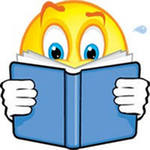 Основные практические задачи: Закрепление алфавита и алфавитной песенки.Повторить все пройденные речевые образцы.Закрепление знания счета до 12.Образовательныезадачи:– закрепление учащимися алфавита– Повторениесловпотемам: “DieSchule”, “ DieTiere”, “DieKleidung”, “DasZimmer”.Воспитательные задачи:– формировать у учащихся умение работать в коллективе– мотивировать учащихся применять полученные знания для решения поставленной задачи– воспитывать у учащихся ответственность и самостоятельностьРазвивающиезадачи:– развитие внимания и памятиОснащение:Карта Германии, карточки с буквами, цифрами, словами.Красочный плакат с алфавитом. Буквы написаны на нем в беспорядке.Красочный плакат с алфавитом. Буквы написаны вертикально в алфавитном порядке,Часы.Класс красочно оформлен, украшен цветными шарами, иллюстрациями к известным немецким сказкам, на доске висит плакат с надписью «DasABC- Fest».Музыкальное оформление  МР3Карточки с заданиями для конкурсной программы.Звездочки для победивших команд.Разрезанный алфавит (2 комплекта).1.Организационный момент.Guten Tag, liebeFreunde und Gaste! Ichfreuemich auf unsereStunde. Sagtmir?Wiegehteseuch?(Gut, sclecht).Wirfeiernheute «dasABC-Fest».Добрый день, дорогие друзья и гости! Мы рады приветствовать всех, кто пришел на наш праздник. Главными героями нашего праздника являются буквы и буквосочетания. 2.Речевая зарядка-А теперь давайте исполним алфавитную песенку.Звучит музыка, и все поют песню “ABC( Презентация  Слайд 1.) (Приложение Картинки алфавита)Das ABCÄ, Ö, Ü,  U, W, ZA, B, C, D, E, F, G,H, I, J, K, L, M, N, O, P,Q, R, S, T, U, V, W,X, Y, ZÄ, Ö, Ü,  U,W, Z-Послушаем, что некоторые буквы говорят нам?К доске выходят дети. Каждый держит перед собой большую букву из картона.(Презентация слайды 2-27) (Приложение  Буквы)3.Повторение речевых образцов по теме «Знакомство»К нам на праздник пришел Букварёнок. Он впервые встретится на нашем празднике с веселыми буквами и звуками немецкого алфавита и сейчас у него есть возможность познакомиться. Послушаем их. (Диалог по теме «Знакомство».)4.Физическая минуткаEins, zwei, drei, vierAlle, alle turnen wir.Eins, zwei, drei, vierAlle, alle stehen wir.Eins, zwei, drei, vierAlle, alle sitzen wir.(Школьники, произнося текст рифмовки, производят простые движения, имитирующие называемые действия)Веселые игры.Разделимся на 2  команды(Приложение 1)  «Волшебная шкатулочка».Цель: Развитие пространственной ориентировки, памяти.Ход игры: В шкатулке буквы немецкого алфавита. Вытаскивая по одной, необходимо их назвать. «Веселые цифры». Цель: Тренировка в умении оперировать количественными числительными от 1 до12.Ход игры: На магнитной доске прикреплены названия числительных словами. Необходимо подобрать к словам соответствующую цифру. «Поле чудес».Цель: Повторение букв и слов. Развитие памяти.Ход игры: На доске крепится слово, каждая буква которого напечатана на отдельном листе. Буквы не видны, они повернуты к доске. Необходимо разгадать слово.А) числительное SIEBENБ) фразу SEHRANGENEHM!«Эстафета»Цель: Повторение написания букв.А) Ход игры: На доске двумя столбиками записаны имена по-русски. Каждый участник эстафеты записывает эти имена по одному на немецком языке. Какая команда быстрее запишет?Коля-                Лена-Анна-                Олег-Милена-Эльвина-Артем-              Ренат-Б) В две колонки написаны названия немецких городов с пропусками, которые командам надо заполнить. Выигрывает та, которая это быстрее сделает.Mün--enDü--eld-rfB--nKö-nBer--nBre--nErf-rtHam--rg.(Приложение 2)«Букварята»Букваренок  на этом красочном плакате написал алфавит, но все буквы перепутал. Вам нужно будет назвать и показать эти буквы по порядку. Кто быстрее? Выходят по одному представителю от каждой команды, показывают алфавит и называют буквы (на время). Букваренок дарит звездочку победившей команде.«Алфавитный словарь»Букваренок  вывешивает лист бумаги, на котором вертикально написан алфавит. Каждая команда должна написать на своих листочках слова на все буквы алфавита (имена существительные в именительном падеже с определенным артиклем) и дать их перевод. Выигрывает та команда, которая скорее всех и правильнее составит список.A – das Auto	J – das Jahr	S – der SchneeB – der Ball	K – die Klasse	T – das Tier	Букварёнок дарит звездочку победившей команде.“Любимая буква” Букваренок вывешивает лист бумаги или пишет на доске несколько тем (разделов). Die Schule,Die Tiere,Die Kleidung, Das Zimmer.Каждая команда выбирает какую-либо букву алфавита – “любимую букву”. Затем играющие должны вспомнить и написать слова (имена существительные по заданным темам) на свою букву. Например, взятабуква “В”. Можнонаписатьследующиеслова:  der Baum, die Blume,die Bank, der Bleistift, das Buch, der Bär, die Bluse; das Bild, das Bett.Выигрывает тот, кто напишет больше слов.Букваренок  дарит звездочку победившей команде.“Расшифруй текст”Каждая команда получает зашифрованный текст и ключ к шифру. Та команда, которая быстрее напишет расшифрованный текст правильно – получит звездочку.Ключ:9 3 8 13 1 3 8 5 7 5 18 14 17 21 1 20 19 3 8 21 14 4 6 1 21 12 5 14 26 5 7 5 18 14 (Ответ: Ich mache gern Quatsch und faulenze gern)Букварёнок дарит звездочку победившей команде.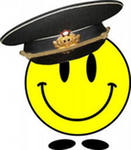 “Конкурс капитанов” Приглашаются капитаны каждой команды. Вам нужно будет собрать на время разрезанный алфавит. Букваренок  дарит звездочку победившей команде6. Подведение итоговБукваренок: Вы все были очень активными, правильно выполняли все задания.-Подсчитайте свои звездочки и скажите полученное число по-немецки.Выигрывает та команда, у которой окажется больше звездочек. Все получают призы.  Какие вы молодцы, ребята! Теперь вы понимаете, как важно быть внимательным на уроках. Дети: Да! Музыкальная паузаЗвучит музыка, и все поют песню „Kennst du schon das Alphabet?“Musik: von Adriana.Презентацияслайд 28Kennst du schon das Alphabet? Weißt du, wie das geht?A, B, C, D, E und F und G,H, I, J, K, L. Das lernt man schnell.M, N, O, P, Q. Und raus bist du.R, S, T, U, V, das macht dich schlau.W und X, geht ganz fix.Y und Z,  jetzt ist’s komplett.Наш праздник подошел к концу. Давайте попрощаемся с нашими  гостями. Дети: До свидания!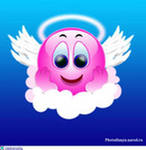 